GMF2020 Online Matchmaking Service Application Form2020 Asia Forestry & Garden Equipment & Tools Fair (GMF)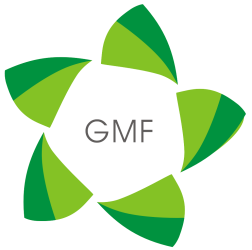 Date: August 3rd -5th, 2020 (Date Change!!!)Venue:  China Import & Export Fair Complex(Area B)Website: http://www.yljxz.com/index.php?lang=enContact US:
Mrs. Mae Law
Overseas Supervisor
Organizing Committee from Guangdong Grandeur International Exhibition GroupAddress: 7th Floor, Block C, Poly World Trade Center, No.1000 of Xingang East Road, Haizhu District, Guangzhou, Guangdong
TEL：+86 20 29188711 
Wechat/Whatsapp: +8618825043797
E-MAIL：grand2@grahw.com; gmfchina@yeah.net Company NameCompany NameCompany NameCountryCountryCountryContact PersonContact PersonContact PersonPositionPositionPositionE-mailE-mailE-mailCell NumberCell NumberCell NumberTel NumberTel NumberTel NumberWebsiteWebsiteWebsiteNature of BusinessNature of Business□Distributor□Importer/Exporter□Other:              □Distributor□Importer/Exporter□Other:              □Distributor□Importer/Exporter□Other:              □Distributor□Importer/Exporter□Other:              □Distributor□Importer/Exporter□Other:              □Distributor□Importer/Exporter□Other:              □Distributor□Importer/Exporter□Other:              □Retailer□Dealer□Retailer□Dealer□Retailer□Dealer□Retailer□Dealer□Retailer□Dealer□Retailer□Dealer□Retailer□Dealer□Agent□Manufacturer □Agent□Manufacturer Products of InterestProducts of Interest□Garden Machinery                      □Irrigation                                                                     □Spraying Machinery                                      □Greenhouse                                          □Garden Machinery                      □Irrigation                                                                     □Spraying Machinery                                      □Greenhouse                                          □Garden Machinery                      □Irrigation                                                                     □Spraying Machinery                                      □Greenhouse                                          □Garden Machinery                      □Irrigation                                                                     □Spraying Machinery                                      □Greenhouse                                          □Garden Machinery                      □Irrigation                                                                     □Spraying Machinery                                      □Greenhouse                                          □Garden Machinery                      □Irrigation                                                                     □Spraying Machinery                                      □Greenhouse                                          □Garden Machinery                      □Irrigation                                                                     □Spraying Machinery                                      □Greenhouse                                          □Garden Machinery                      □Irrigation                                                                     □Spraying Machinery                                      □Greenhouse                                          □Garden Machinery                      □Irrigation                                                                     □Spraying Machinery                                      □Greenhouse                                          Planting Machinery□Gardening Hand Tools□Forestry Equipment□Horticulture and garden supplies□Others:                           Planting Machinery□Gardening Hand Tools□Forestry Equipment□Horticulture and garden supplies□Others:                           Planting Machinery□Gardening Hand Tools□Forestry Equipment□Horticulture and garden supplies□Others:                           Planting Machinery□Gardening Hand Tools□Forestry Equipment□Horticulture and garden supplies□Others:                           Planting Machinery□Gardening Hand Tools□Forestry Equipment□Horticulture and garden supplies□Others:                           Planting Machinery□Gardening Hand Tools□Forestry Equipment□Horticulture and garden supplies□Others:                           Planting Machinery□Gardening Hand Tools□Forestry Equipment□Horticulture and garden supplies□Others:                           Product NamesProduct NamesOrder QuantityOrder QuantityOrder QuantityOrder QuantityOrder QuantitySchedule Your Meeting Sessions (Beijing Time)There may be changes or adjustments according to the actual situation, but the finalized meeting schedule will be sent to you before the event. Schedule Your Meeting Sessions (Beijing Time)There may be changes or adjustments according to the actual situation, but the finalized meeting schedule will be sent to you before the event. Schedule Your Meeting Sessions (Beijing Time)There may be changes or adjustments according to the actual situation, but the finalized meeting schedule will be sent to you before the event. Schedule Your Meeting Sessions (Beijing Time)There may be changes or adjustments according to the actual situation, but the finalized meeting schedule will be sent to you before the event. Schedule Your Meeting Sessions (Beijing Time)There may be changes or adjustments according to the actual situation, but the finalized meeting schedule will be sent to you before the event. Schedule Your Meeting Sessions (Beijing Time)There may be changes or adjustments according to the actual situation, but the finalized meeting schedule will be sent to you before the event. Schedule Your Meeting Sessions (Beijing Time)There may be changes or adjustments according to the actual situation, but the finalized meeting schedule will be sent to you before the event. Schedule Your Meeting Sessions (Beijing Time)There may be changes or adjustments according to the actual situation, but the finalized meeting schedule will be sent to you before the event. Schedule Your Meeting Sessions (Beijing Time)There may be changes or adjustments according to the actual situation, but the finalized meeting schedule will be sent to you before the event. Schedule Your Meeting Sessions (Beijing Time)There may be changes or adjustments according to the actual situation, but the finalized meeting schedule will be sent to you before the event. Schedule Your Meeting Sessions (Beijing Time)There may be changes or adjustments according to the actual situation, but the finalized meeting schedule will be sent to you before the event. Schedule Your Meeting Sessions (Beijing Time)There may be changes or adjustments according to the actual situation, but the finalized meeting schedule will be sent to you before the event. Schedule Your Meeting Sessions (Beijing Time)There may be changes or adjustments according to the actual situation, but the finalized meeting schedule will be sent to you before the event. Schedule Your Meeting Sessions (Beijing Time)There may be changes or adjustments according to the actual situation, but the finalized meeting schedule will be sent to you before the event. Schedule Your Meeting Sessions (Beijing Time)There may be changes or adjustments according to the actual situation, but the finalized meeting schedule will be sent to you before the event. Schedule Your Meeting Sessions (Beijing Time)There may be changes or adjustments according to the actual situation, but the finalized meeting schedule will be sent to you before the event. Schedule Your Meeting Sessions (Beijing Time)There may be changes or adjustments according to the actual situation, but the finalized meeting schedule will be sent to you before the event. Schedule Your Meeting Sessions (Beijing Time)There may be changes or adjustments according to the actual situation, but the finalized meeting schedule will be sent to you before the event. Aug. 3rd30-Min Session30-Min Session30-Min Session□09:30-10:00□10:00-10:30□10:30-11:0011:00-11:30□09:30-10:00□10:00-10:30□10:30-11:0011:00-11:30□09:30-10:00□10:00-10:30□10:30-11:0011:00-11:30□11:30-12:00□12:00-12:30□12:30-13:00□13:00-13:30□11:30-12:00□12:00-12:30□12:30-13:00□13:00-13:30□11:30-12:00□12:00-12:30□12:30-13:00□13:00-13:30□11:30-12:00□12:00-12:30□12:30-13:00□13:00-13:30□11:30-12:00□12:00-12:30□12:30-13:00□13:00-13:30□13:30-14:00□14:00-14:30□14:30-15:00□15:00-15:30□13:30-14:00□14:00-14:30□14:30-15:00□15:00-15:30□13:30-14:00□14:00-14:30□14:30-15:00□15:00-15:30□13:30-14:00□14:00-14:30□14:30-15:00□15:00-15:30□13:30-14:00□14:00-14:30□14:30-15:00□15:00-15:30□15:30-16:00□16:00-16:30□16:30-17:00Aug. 3rd1-Hour Session1-Hour Session1-Hour Session□09:30-10:30□10:30-11:30□09:30-10:30□10:30-11:30□09:30-10:30□10:30-11:30□11:30-12:30□12:30-13:30□11:30-12:30□12:30-13:30□11:30-12:30□12:30-13:30□11:30-12:30□12:30-13:30□11:30-12:30□12:30-13:30□13:30-14:30□14:30-15:30□13:30-14:30□14:30-15:30□13:30-14:30□14:30-15:30□13:30-14:30□14:30-15:30□13:30-14:30□14:30-15:30□15:30-16:30Aug. 4th30-Min Session30-Min Session30-Min Session□09:00-09:30□09:30-10:00□10:00-10:30□10:30-11:00□09:00-09:30□09:30-10:00□10:00-10:30□10:30-11:00□09:00-09:30□09:30-10:00□10:00-10:30□10:30-11:0011:00-11:30□11:30-12:0012:00-12:30□12:30-13:0011:00-11:30□11:30-12:0012:00-12:30□12:30-13:0011:00-11:30□11:30-12:0012:00-12:30□12:30-13:0011:00-11:30□11:30-12:0012:00-12:30□12:30-13:0011:00-11:30□11:30-12:0012:00-12:30□12:30-13:00□13:00-13:30□13:30-14:00□14:00-14:30□14:30-15:00□13:00-13:30□13:30-14:00□14:00-14:30□14:30-15:00□13:00-13:30□13:30-14:00□14:00-14:30□14:30-15:00□13:00-13:30□13:30-14:00□14:00-14:30□14:30-15:00□13:00-13:30□13:30-14:00□14:00-14:30□14:30-15:00□15:00-15:30□15:30-16:00□16:00-16:30□16:30-17:00Aug. 4th1-Hour Session1-Hour Session1-Hour Session09:00-10:0010:00-11:0009:00-10:0010:00-11:0009:00-10:0010:00-11:0011:00-12:0012:00-13:0011:00-12:0012:00-13:0011:00-12:0012:00-13:0011:00-12:0012:00-13:0011:00-12:0012:00-13:0013:00-14:0014:00-15:0013:00-14:0014:00-15:0013:00-14:0014:00-15:0013:00-14:0014:00-15:0013:00-14:0014:00-15:0015:00-16:0016:00-17:00Aug. 5th30-Min Session30-Min Session30-Min Session□09:00-09:30□09:30-10:00□09:00-09:30□09:30-10:00□09:00-09:30□09:30-10:00□10:00-10:30□10:30-11:00□10:00-10:30□10:30-11:00□10:00-10:30□10:30-11:00□10:00-10:30□10:30-11:00□10:00-10:30□10:30-11:0011:00-11:30□11:30-12:0011:00-11:30□11:30-12:0011:00-11:30□11:30-12:0011:00-11:30□11:30-12:0011:00-11:30□11:30-12:0012:00-12:30□12:30-13:00Aug. 5th1-Hour Session1-Hour Session1-Hour Session09:00-10:0009:00-10:0009:00-10:0010:00-11:0010:00-11:0010:00-11:0010:00-11:0010:00-11:0011:00-12:0011:00-12:0011:00-12:0011:00-12:0011:00-12:0012:00-13:00How Many Exhibitors Would You Like to Meet?(Subject to change depending on the number of buyer sign-ups)How Many Exhibitors Would You Like to Meet?(Subject to change depending on the number of buyer sign-ups)How Many Exhibitors Would You Like to Meet?(Subject to change depending on the number of buyer sign-ups)How Many Exhibitors Would You Like to Meet?(Subject to change depending on the number of buyer sign-ups)How Many Exhibitors Would You Like to Meet?(Subject to change depending on the number of buyer sign-ups)How Many Exhibitors Would You Like to Meet?(Subject to change depending on the number of buyer sign-ups)Which Market Segment Are Your Customers Mainly From ?Which Market Segment Are Your Customers Mainly From ?Which Market Segment Are Your Customers Mainly From ?Which Market Segment Are Your Customers Mainly From ?Which Market Segment Are Your Customers Mainly From ?□ High-end Market□ Middle-end Market□ Low-end Market□ High-end Market□ Middle-end Market□ Low-end Market□ High-end Market□ Middle-end Market□ Low-end Market□ High-end Market□ Middle-end Market□ Low-end Market□ High-end Market□ Middle-end Market□ Low-end MarketWhat Certificates Would You Like the Exhibitors to Provide?What Certificates Would You Like the Exhibitors to Provide?What Certificates Would You Like the Exhibitors to Provide?What Certificates Would You Like the Exhibitors to Provide?What Certificates Would You Like the Exhibitors to Provide?NoteNoteNoteNoteNoteTo better help you find matching suppliers, please send us Product Pictures, Product Specifications, and Other Product Descriptions in a separate file.To better help you find matching suppliers, please send us Product Pictures, Product Specifications, and Other Product Descriptions in a separate file.To better help you find matching suppliers, please send us Product Pictures, Product Specifications, and Other Product Descriptions in a separate file.To better help you find matching suppliers, please send us Product Pictures, Product Specifications, and Other Product Descriptions in a separate file.To better help you find matching suppliers, please send us Product Pictures, Product Specifications, and Other Product Descriptions in a separate file.To better help you find matching suppliers, please send us Product Pictures, Product Specifications, and Other Product Descriptions in a separate file.To better help you find matching suppliers, please send us Product Pictures, Product Specifications, and Other Product Descriptions in a separate file.To better help you find matching suppliers, please send us Product Pictures, Product Specifications, and Other Product Descriptions in a separate file.To better help you find matching suppliers, please send us Product Pictures, Product Specifications, and Other Product Descriptions in a separate file.To better help you find matching suppliers, please send us Product Pictures, Product Specifications, and Other Product Descriptions in a separate file.To better help you find matching suppliers, please send us Product Pictures, Product Specifications, and Other Product Descriptions in a separate file.To better help you find matching suppliers, please send us Product Pictures, Product Specifications, and Other Product Descriptions in a separate file.To better help you find matching suppliers, please send us Product Pictures, Product Specifications, and Other Product Descriptions in a separate file.If You Have Other Requirements, Please Let Us Know!If You Have Other Requirements, Please Let Us Know!If You Have Other Requirements, Please Let Us Know!If You Have Other Requirements, Please Let Us Know!If You Have Other Requirements, Please Let Us Know!If You Have Other Requirements, Please Let Us Know!If You Have Other Requirements, Please Let Us Know!If You Have Other Requirements, Please Let Us Know!If You Have Other Requirements, Please Let Us Know!If You Have Other Requirements, Please Let Us Know!If You Have Other Requirements, Please Let Us Know!If You Have Other Requirements, Please Let Us Know!If You Have Other Requirements, Please Let Us Know!If You Have Other Requirements, Please Let Us Know!If You Have Other Requirements, Please Let Us Know!If You Have Other Requirements, Please Let Us Know!If You Have Other Requirements, Please Let Us Know!If You Have Other Requirements, Please Let Us Know!